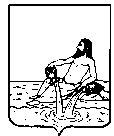 АДМИНИСТРАЦИЯ ВЕЛИКОУСТЮГСКОГО МУНИЦИПАЛЬНОГО ОКРУГАВОЛОГОДСКОЙ ОБЛАСТИПОСТАНОВЛЕНИЕ________		   						                         № г. Великий УстюгО признании утратившими силунекоторых постановлений администрации ГП «Город Великий Устюг» Руководствуясь законом Вологодской области от 28.04.2022 № 5115-ОЗ «О преобразовании всех поселений, входящих в состав Великоустюгского муниципального района Вологодской области, путем их объединения, наделении вновь образованного муниципального образования статусом муниципального округа и установлении границ Великоустюгского муниципального округа Вологодской области», решением Великоустюгской Думы Великоустюгского муниципального округа Вологодской области от 27.09.2022 № 14 «О вопросах правопреемства органов местного самоуправления», статьями 33 и 38 Устава Великоустюгского муниципального округа,ПОСТАНОВЛЯЮ:1. Признать утратившими силу постановления администрации ГП «Город Великий Устюг»: 2. Настоящее постановление вступает в силу после его официального опубликования.Глава Великоустюгского муниципального округа			 А.В. КузьминПриложение к постановлению администрацииВеликоустюгского муниципального округаот _________№ __________ПЕРЕЧЕНЬ постановлений признанных утратившими силуПостановления администрации ГП «Город Великий Устюг»: 1) от 12.11.2021 № 636 «Об утверждении муниципальной программы «Развитие жилищно-коммунального хозяйства на территории ГП «Город Великий Устюг» на 2022-2026 годы»;2) от 27.12.2022 № 865 «О внесении изменений в постановление администрации ГП «Город Великий Устюг»  от 12.11.2021 № 636»;3) от 11.07.2022 № 456 «О внесении изменений в постановление администрации ГП «Город Великий Устюг» от 12.11.2021 № 636».